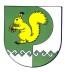 ПОСТАНОВЛЕНИЕ« 17» июня 2022 г.	№ 48Об аннулировании адресовВ соответствии с Федеральным законом от 06.10.2003 № 131-ФЗ «Об общих принципах организации местного самоуправления в Российской Федерации», Постановлением Правительства РФ от 19 ноября 2014 г. N 1221"Об утверждении Правил присвоения, изменения и аннулирования адресов, Уставом Шиньшинского сельского поселения Моркинского муниципального района Республики Марий Эл, Шиньшинская сельская администрацияп о с т а н о в и л а:В связи с отсутствием объектов адресации аннулировать следующие адреса:Ответственному лицу за ведение реестра достоверности, полноты и актуальности, содержащихся в ФИАС Алексееву А.О. внести изменения в Федеральную информационную адресную систему.Обнародовать настоящее постановление в установленном порядке на информационных стендах поселения и разместить в информационно- телекоммуникационной сети «Интернет» на официальном Интернет- портале Республики Марий Эл, страница Шиньшинское сельское поселение:http://mari-el.gov.ru/morki/shinsha/Pages/about.aspxНастоящее постановление вступает в силу со дня его подписанияКонтроль за исполнением настоящего постановления оставляю за собой.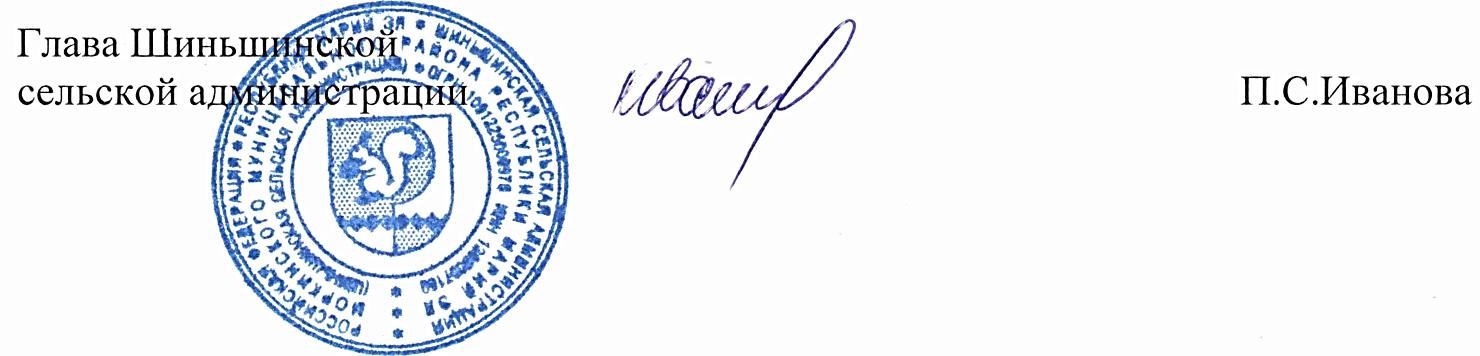 РОССИЙ ФЕДЕРАЦИЙМАРИЙ ЭЛ РЕСПУБЛИКЫСЕ МОРКО МУНИЦИПАЛ РАЙОНЫНШЕНШЕ ЯЛ КУНДЕМ АДМИНИСТРАЦИЙЖЕРОССИЙСКАЯ ФЕДЕРАЦИЯРЕСПУБЛИКА МАРИЙ ЭЛ МОРКИНСКИЙ МУНИЦИПАЛЬНЫЙ РАЙОН ШИНЬШИНСКАЯСЕЛЬСКАЯ АДМИНИСТРАЦИЯ425 154,Шенше села. Петров урем, 1вТел.: (83635) 9-61-97,факс: 9-61-97425 154, с.Шиньша, ул. Петрова, 1вТел.: (83635) 9-61-97,факс: 9-61-97№ п/пНаименование1Российская Федерация, Республика Марий Эл, муниципальный район Моркинский,сельское поселение Шиньшинское, деревня Макаркино, дом 72Российская Федерация, Республика Марий Эл, муниципальный район Моркинский,сельское поселение Шиньшинское, деревня Макаркино, дом 12